Форма ЖалобыЖАЛОБАГенеральному директору ООО «БЕЛОТЕСТ»ФИО1 Сведения о предъявляющем жалобу:ФИО_________________________________________________________________________Организация____________________________________________________________________
Адрес _________________________________________________________________________
Почтовый индекс, город__________________________________________________________
Страна_________________________________________________________________________
Телефон __________________________________________________________________
Электронная почта______________________________________________________________
Ф.И.О. и полномочия лица, действующего от имени предъявляющего жалобу (если применимо) _____________________________________________________________________
Контактное лицо (если отлично от предыдущего пункта) _______________________________________________________________________________________________________________
2 Объект жалобы- деятельность ОСП 
- деятельность держателей сертификатов 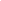 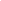 3 Суть жалобы
Дата возникновения_____________________________________________________________
Описание разногласия __________________________________________________________________________________________________________________________________________4 Дата, подписьДата  __________________			 Подпись_______________________________5 ПриложенияПеречень прилагаемых документов ________________________________________________
____________________________________________________________________________________________________________________________________________________________________________